                                                                        Edital 05/2023PROGRAMA DE INCENTIVO À FORMAÇÃO EMPREENDEDORA EM LABORATÓRIOS DE EDUCAÇÃO E PRODUÇÃO AGROPECUÁRIA (Estudante Referência)                        ANEXO III                     FORMULÁRIO PARA PEDIDO DE RECURSOCandidato: 	Eu,		, inscrito no CPF nº	, estudante doCampus:	, matriculado sob nº	, do curso:		, noperíodo/módulo	, apresento pedido de revisão do resultado parcial do Processo Seletivo para participação do Programa de Incentivo à FormaçãoEmpreendedora em Laboratórios de Educação e Produção Agropecuária do Campus Muzambinho.Os argumentos com os quais contesto a referida decisão são: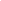 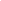 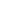 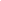 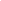  	.Por ser verdade o exposto acima, solicito um parecer. 	,	de	de 20__.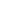 Assinatura do(a) estudante